Board of Directors Meeting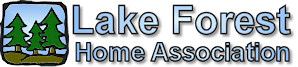 15 October 2019MinutesLocation:  	Lacey Fire District Station #34, 8407 Steilacoom Drive SEDirectors present:  	Chris Sherin, President	Gregg Langer, Vice President	Beckie Weatherford, Treasurer	Judi Denney, a Member-at-Large (Events)Directors absent:	Nan White, a Member-at-Large (CCR’s)	Called to order:	6:30 pm by ChrisVisitors:	2Presentation by Lacey Fire Department regarding the recent upgrades to the Lacey Fire Departments.  He also explained that we have a problem in Thurston County regarding our 911 system that is still analog and is over 40 years old.  Other fire services, state patrol, etc. have been upgraded to digital and our fire department cannot talk to them. This caused massive problems when the Amtrak train wreck happened.  A new system costs $30 million and there will be Proposition 1 on the ballot to add a 1/10 of 1 percent sales tax to cover the costs of the system.  See attached Secretary’s Report:	   Minutes for September 2019 meeting approved.  Board accepted the resignation of Nan White board member-at-large.Beckie volunteered to assume the Secretary’s job Nan was covering. Treasurer’s Report:see attached reportVote to reimburse Jeff Heard $177.18 -  PASSEDVote to transfer $1350 from reserve account to pay SCJ Alliance for the waterfront project - PASSED.Vote to transfer late charges to reserve fund tabled to end of the year. Architectural Review Committee (ARC) Report:2071 – Put in concrete sidewalk for ease of taking garbage cans to the street.2007 - solar panels3065 - add carportCovenants, Conditions, & Restrictions (CC&R) Report:Chris to follow up with Nan regarding CCR itemsCommunication Report:  no reportEvents Report:  Spooky Decoration Contest date changed to October 30th from October 26th. Waterfront Restoration Committee:Park project making slow progressCounty died 2nd pocket gopher survey and found nothing of concernCounty health department is fine with our projectWaiting on our permit project manager to give final green lightMaintenance Report:Worked in the greenbelt between Harvard and Lake Forest. Old Business:Annual Audit - Diane Rigby, chairman of the audit committee, gave the board a letter showing the audit was done for the 2018 books.File cabinet for storage shed - put on hold will reevaluate the space in the shed and if it is really needed. New phone with Consumer Cellular - waiting on the debit card Debit card - do not have yet will check with the bank if not received by 10/18/19New Business:Budget for 2020. Beckie will mark up the 2019 and send to the other board members for approval.  Vote to keep the annual assessments at the current rate of $199.73- APPROVEDAnnual meeting will be January 21st, 2020Invoices for annual assessments will be sent out the end of November.   As many as we can will be sent out via email. Nan White will continue to maintain the website.  Need another board member to fill the vacant member-at-large-position.  Also need volunteer for CCR, and someone to do the signboards.  Chris will post on NextDoor regarding the vacant positions.   Need 2019 CCR files so they can be scanned to Google Drive, secretary files, keys, etc.  Chris will reach out to Nan. Beckie will verify 2018 files, Gregg will check shed for any CCR & secretary items. Newsletter will go out in December.  All board members will write an article and send to Beckie by middle of November. Will need volunteers for President, Secretary, Member-at-large, and Treasurer for next year. Adjourned:  7:40pm